SS John & Monica Catholic Primary School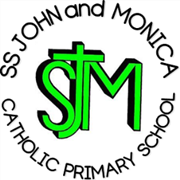 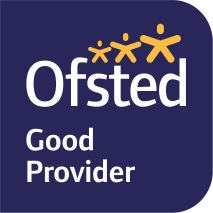 Head Teacher:									M.Elliott (B.Ed. Hons, NPQH)Chantry RoadMoseleyBirmingham B13 8DWTelephone: 0121 464 5868Email:         enquiry@stjonmon.bham.sch.ukWebsite:     www.stjonmon.bham.sch.ukTwitter:       @SSJohnMonicas 28.04.23National Education Union Strike Action Thursday 2nd May 2023Dear Parent or Carer,As you are aware from previous communications, the NEU announced strike action to take place nationally on Tuesday 2nd May. Obviously, this is an ever-changing situation and other teaching unions are reballoting members and if the required threshold is reached it may mean we have multiple unions striking at the same time.I have been informed by some members that they will be taking industrial action and for that reason their classes will be closed. The following classes will NOT be open on Tuesday 2nd May:Y2, Y3, Y5Please remember more classes may be affected at any time (members have the right not to inform school until the last minute or even at all). Children at home can be directed to:  https://classroom.thenational.academy/ - Where you will find activities for each year group in a range of subjects. If your child is entitled to a free school meal, you will be able to collect a packed lunch from the school office between 12.00-12.30pm on Tuesday 2nd May, if you so wish. Please contact the school office if you want to place an order.The current industrial action is about, is fighting for a better funded, better education system for all our children and a fully funded inflation related pay increase which would NOT come out of school budget.Thank you for your support and co-operation in this matter.Yours sincerely,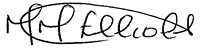 Mrs. M.ElliottHead Teacher